Denumire operator economic Adresa şi datele de identificareCătre : BIBLIOTECA CENTRALĂ UNIVERSITARĂ ”Carol I„Str. Boteanu nr.1, sector 1, BucureștiFORMULAR DE OFERTĂ TEHNICĂprivind achiziția publicațiilor periodice românești, pe suport hârtie, astfel:Lot 1  - 53 titluri de publicații periodice românești cu perioada de apariție 01.01.2022 - 31.12.2022 – completare retrospectivă a colecțiilor (conform Anexa 1), Lot 2 – 30 titluri publicații periodice românești cu perioada de apariție 01.01.2023 - 31.12.2023 – completare retrospectivă a colecțiilor (conform Anexa 2),Lot 3 – 98 titluri publicații periodice românești cu perioada de abonare 01.01.2024 - 31.12.2024, respectiv trimestrul 1/2025: 01.01.2025-30.03.2025 pentru titluri selectate (conform Anexa 3)în conformitate cu Legea nr. 98/2016 privind achizițiile publice, cu modificările și completările ulterioareLot ofertat: ……………………………..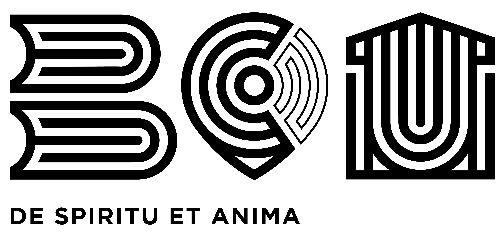 MINISTERUL EDUCAŢIEI BIBLIOTECA CENTRALĂ UNIVERSITARĂ „CAROL I”Str. Boteanu nr. 1, Sector 1, Bucureşti, Cod 010027ISIL:  RO-B-0192Tel./ fax: + 4021 312 01 08                     www.bcub.ro Cerințe minimale conform caiet de sarciniPropunerea tehnicăCerințele generale pentru toate loturile din anexele 1,2 și 3:Perioada de abonare solicitată pentru fiecare lot în parte: Lot 1  - 53 titluri de publicații periodice românești cu perioada de apariție 01.01.2022 - 31.12.2022 – completare retrospectivă a colecțiilor (conform Anexa 1), Lot 2 – 30 titluri publicații periodice românești cu perioada de apariție 01.01.2023 - 31.12.2023  – completare retrospectivă a colecțiilor (conform Anexa 2),Lot 3 – 98 titluri publicații periodice românești cu perioada de abonare 01.01.2024 - 31.12.2024, respectiv trimestrul 1/2025: 01.01.2025-30.03.2025 pentru titluri selectate  (conform Anexa 3)Durata contractului:Contractul începe de la data semnării și se finalizează la data 31.12.2024, cu posibilitatea de prelungire în baza art. 165 din HG 395/2016.Contractul poate fi prelungit, prin încheierea unui act adițional, pentru perioada 01.01.2025 – 30.04.2025, în conformitate cu art. 165 din HG 395/2016 – Norme de aplicare ale Legii 98/2016 privind achizițiile publice, cu modificările și completările ulterioare, cu condiția existenței resurselor financiare și numai pentru titlurile selectate, astfel cum sunt prezentate în Anexa 3.Termenul de livrare a publicațiilor periodice va începe cu data semnării prezentului contract.Modul de livrare pentru publicațiile periodioce:Publicațiile periodice românești vor fi livrate la sediul Bibliotecii Centrale Universitare “Carol I”, din strada Boteanu nr. 1, Sector 1, București, cod postal 010127.Publicațiile vor fi livrate zilnic (cu excepția zilelor de sâmbătă și duminică și a sărbătorilor legale), până cel târziu ora 7:00.Câte un exemplar din următoarele publicații periodice: Adevărul, Libertatea, România Liberă, Jurnalul Național, Dilema, Revista 22, Ziarul Financiar și Click vor fi livrate la sediul Bibliotecii Facultății de Jurnalism și Științele Comunicării, din Bulevardul Iuliu Maniu, Nr. 1-3, Corp A, Etaj 6, Camera 606, Sector 6, București, zilnic (cu excepția zilelor de sâmbătă și duminică și a sărbătorilor legale), până cel târziu ora 7:00.Coletele vor fi însoțite de avize de însoțire a mărfii, cu denumirea publicațiilor și număr de exemplare, întocmite exclusiv de către furnizor.Transportul se va realiza în colete bine ambalate și rezistente la manipularea acestora;Transportul se va efectua pe cheltuiala ofertantului.Recepția publicațiilor peridioce:Recepția publicațiilor contractate se va face la sediul achizitorului;Recepția va consta în verificarea cantitativă și calitativă a publicațiilor contractate;Lipsurile constatate la recepționarea publicațiilor primite, față de cantitățile contractate, vor fi reclamate de către achizitor telefonic și în scris;Numerele lipsă/deteriorate/necorespunzătoare, vor fi înlocuite de către furnizor fără alte costuri suplimentare din partea achizitorului;În urma recepției cantitative și calitative va fi semnat un aviz de însoțire a publicațiilor;Furnizorul va transmite achizitorului, pe toată durata derulării contractului, documentele doveditoare ale încetării apariției oricăror publicații periodice.Modalitatea de plată:Plata produselor furnizate, pe fiecare lot, se va efectua în termen de 30 de zile calendaristice de la data primirii facturii, în contul de Trezorerie al furnizorului. Factura va fi însoțită de Aviz de însoţire a mărfii întocmit exclusiv de către furnizor. Nu va fi efectuată nicio plată în avans de către beneficiar.Descrierea produselor solicitate:Produsele solicitate pentru a fi prestate în baza unui contract, în perioada de funcționare a bibliotecii, sunt următoarele:Lot 1  - 53 titluri de publicații periodice românești cu perioada de apariție 01.01.2022 - 31.12.2022 – completare retrospectivă a colecțiilor (Anexa 1), Lot 2 – 30 titluri publicații periodice românești cu perioada de apariție 01.01.2023 - 31.12.2023  – completare retrospectivă a colecțiilor (Anexa 2),Lot 3 – 98 titluri publicații periodice românești cu perioada de abonare 01.01.2024 -31.12.2024, respectiv trimestrul 1/2025: 01.01.2025-30.03.2025 pentru titluri selectate  (Anexa 3)